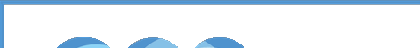 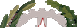 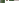 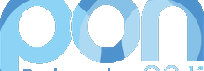 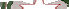 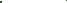 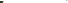 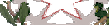 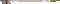 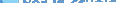 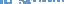 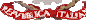 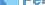 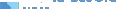 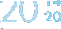 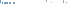 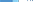 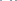 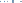 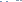 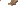 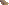 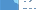 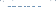 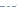 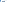 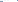 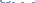 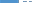 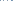 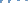 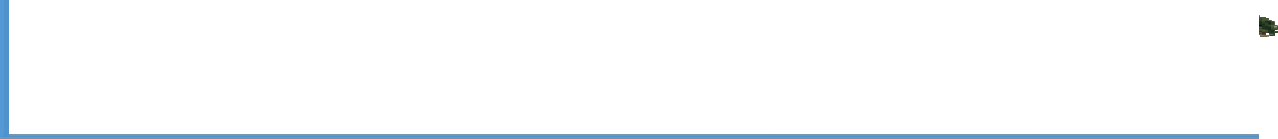 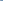 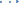 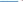 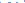 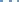 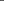 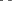 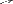 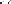 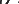 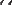 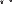 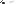 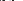 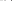 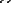 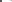 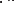 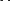 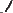 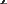 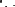 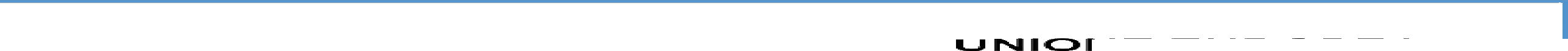 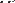 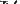 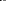 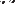 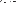 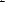 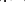 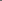 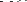 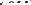 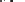 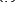 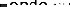 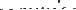 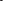 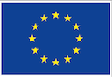 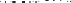 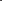 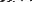 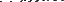 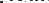 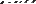 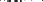 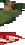 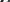 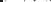 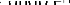 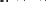 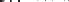 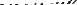 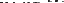 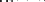 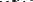 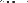 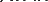 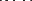 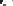 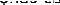 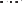 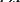 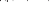 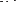 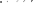 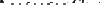 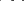 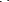 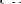 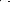 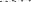 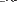 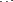 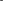 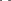 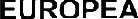 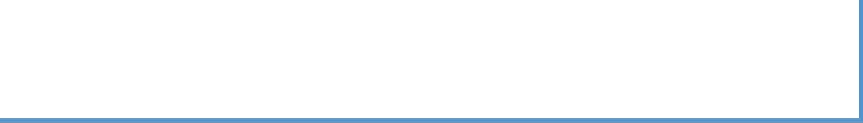 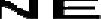 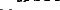 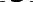 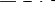 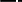 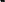 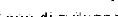 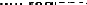 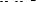 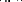 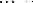 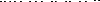 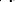 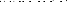 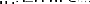 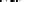 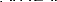 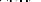 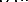 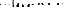 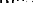 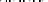 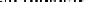 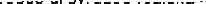 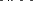 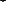 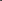 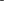 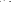 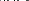 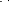 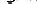 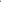 ALLEGATO 1MODELLO DOMANDA SELEZIONE DI PERSONALE INTERNO PER LE ATTIVITÀ DI SUPPORTO ALLA ORGANIZZAZIONE E AL COORDINAMENTO DEL PROGETTOPROGETTO codice:13.1.1A-FESRPON-LO-2021-222 CUP: I79J21004470006Il/la sottoscritto/a	, nato/a a	,il	e residente in	,CF	, Telefono	,E mail/pec	, con la presenteRICHIEDEdi partecipare alla selezione per la figura di collaboratore per le attività di supporto alla organizzazione e al coordinamento del progetto di cui in oggetto.Allega alla presente:Copia documento di identitàCopia dichiarazione di insussistenza vincoli di incompatibilità (modello allegato 2)CV in formato europeo Data e Luogo  	FIRMA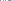 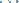 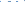 ALLEGATO 2DICHIARAZIONE INSUSSISTENZA VINCOLI DI INCOMPATIBILITA’ATTIVITÀ DI SUPPORTO ALLA ORGANIZZAZIONE E AL COORDINAMENTO DEL PROGETTO PROGETTO codice :13.1.1A-FESRPON-LO-2021-222CUP: I79J21004470006Il/la sottoscritto/a	, nato/a a  	il	, docente     dell’Istituto	, con la presenteCONSAPEVOLEdelle sanzioni penali richiamate dall’art. 76 del D.P.R. 28/12/2000 N. 445, in caso di dichiarazioni mendaci e della decadenza dei benefici eventualmente conseguenti al provvedimento emanato sulla base di dichiarazioni non veritiere, di cui all’art. 75 del D.P.R. 28/12/2000 n. 445 ai sensi e per gli effetti dell’art. 47 del citato D.P.R. 445/2000, sotto la propria responsabilitàDICHIARAdi non trovarsi in nessuna delle condizioni di incompatibilità previstedalle Disposizioni eIstruzioni per l’attuazione delle iniziative cofinanziate dai Fondi Strutturali europei 2014/2020, in particolare di:non essere collegato, né come socio né come titolare, alla ditta che ha partecipato/o parteciperà e si è aggiudicata/o si aggiudicherà la gara di appalto. In tal senso, ilsottoscritto, si impegnaa comunicare prontamente al DirigenteScolastico eventualisopravvenuti collegamenti, diretti o indiretti, con Ditte interessate alla fornitura dei beni di cui al progetto;di non avere vincoli di parentela entro il quarto grado con il Dirigente Scolastico.Data e Luogo  	FIRMA